8. – 12. 6. 2020Pondělí	přesnídávka	rohlík, jogurt, mléko, čaj, ovoce		polévka	žampionová		oběd		zapečené těstoviny s brokolicí, č. řepa, čaj		svačina	lám. chléb, máslo, čaj, mléko, zelenina	Úterý	přesnídávka	sojový rohlík, tuňáková pom, čaj, koktejl, ovoce			polévka	celerová		oběd		smažená ryba, brambor, dresing, čaj		svačina	chléb, máslo, čaj, mléko, zelenina	Středa	přesnídávka 	chléb, máslo, str. sýr, čaj, kakao, zel.	 		polévka	vývar s krupkami		oběd		pečené kuře na divoko, rýže, ovocná šťáva		svačina	ovocná přesnídávka, kuk. trubičky, čaj, mléko, ovoceČtvrtek	přesnídávka	cerea houska, lučina, čaj, mléko, ovoce			polévka	rajská		oběd		kuskus se zeleninou, sýr, okurka, džus		svačina	chléb, šlehaný tvaroh, čaj, mléko, zelenina	Pátek	přesnídávka	lám. chléb, vajíčková pom, čaj, kakao, zelenina		polévka	zeleninová s pohankou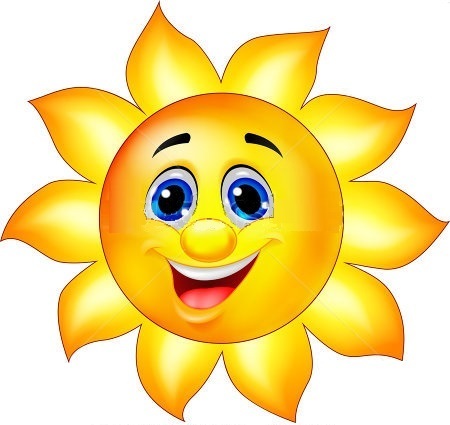 		oběd		vepřový guláš po srbsku, těstoviny, čaj		svačina	kobliha s džemem, čaj, mléko, ovocezměna vyhrazena